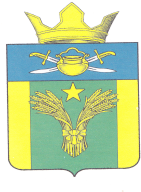 АДМИНИСТРАЦИЯМАЙОРОВСКОГО СЕЛЬСКОГО ПОСЕЛЕНИЯКОТЕЛЬНИКОВСКОГО МУНИЦИПАЛЬНОГО РАЙОНА ВОЛГОГРАДСКОЙ ОБЛАСТИПОСТАНОВЛЕНИЕ  от 12.12.2022 года       №  78О внесении изменений в постановление администрации Майоровского сельского поселения Котельниковского муниципального района Волгоградской области № 14 от 06.03.2018 года Об утверждении  Программы комплексного  развития социальной инфраструктуры Майоровского сельского поселения Котельниковского муниципального района Волгоградской области на 2018 - 2022 годы          В соответствии с Градостроительным кодексом Российской Федерации, Федеральным законом от 06 октября 2003г. № 131-ФЗ «Об общих принципах организации местного самоуправления в Российской Федерации», постановлением Правительства Российской Федерации от 01 октября 2015г. № 1050 «Об утверждении требований к программам комплексного развития социальной инфраструктуры поселений, городских округов», Генеральным планом Майоровского сельского поселения Котельниковского муниципального района, Волгоградской области, Уставом Майоровского сельского поселения Котельниковского муниципального района Волгоградской области,  администрация  Майоровского сельского поселения Котельниковского муниципального района Волгоградской области  ПОСТАНОВЛЯЕТ:1.Внести изменение в постановление администрации Майоровского сельского поселения Котельниковского муниципального района Волгоградской области № 14 от 06.03.2018 года Об утверждении  Программы комплексного  развития социальной инфраструктуры Майоровского сельского поселения Котельниковского муниципального района Волгоградской области на 2018 - 2022 годы.2. В разделе  Программа комплексного  развития социальной инфраструктуры Майоровского сельского поселения Котельниковского муниципального района Волгоградской области на 2018 - 2022 годы Источники финансирования Программы В 2022 году сумму 350,0 тыс. руб. заменить на сумму 50 тыс. руб.3. В  Раздел 6. Оценка объемов и источников финансирования мероприятий (инвестиционных проектов) по проектированию, строительству, реконструкции объектов социальной инфраструктуры поселения включает укрупненную оценку необходимых инвестиций с разбивкой по видам объектов социальной инфраструктуры поселения, целями и задачами программы, источниками финансирования, включая средства бюджетов всех уровней и внебюджетных средств В 2022 году сумму 350,0 тыс. руб. заменить на сумму 50 тыс. руб.;4.  В Таблице 8. Объемы и источники финансирования мероприятий Программы - Ремонт здания сельского клуба х. Майоровский, СДК х.ПохлебинВ 2022 году сумму 350 тыс.руб заменить на 50,0 тыс. руб- Итого по основным мероприятиямВ 2022 году сумму 350 тыс.руб заменить на 50,0 тыс .руб5.Контроль за исполнением настоящего Постановления оставляю за собой.6.Настоящее постановление вступает в силу с момента его официального обнародования.Глава Майоровского сельского поселения -                                          А.В. Попов